Objectif du formulaireApprobation des déplacements     Demande de remboursement      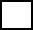 VoyageursAccompagnateur(s) : DéplacementsTotal demandé ($) : Date :Signature de la personne responsable du groupe (école secondaire) : Signature de l’approbateur de L’École de gestion : École : Ville: Notes: ComptabilitéDébatsEntrepreneuriatMarketingPrénom + NomPrénom + NomPrénom + NomPrénom + NomPrénom + NomPrénom + NomPrénom + NomPrénom + NomPrénom + NomPrénom + NomPrénom + NomPrénom + NomDéplacement 1Déplacement 1Mode de transport : Compagnie :Trajet :Aller                Retour Type de remboursement :Document originaux inclus :Montant demandé : École, compagnie ou personne à rembourser pour déplacement 1École, compagnie ou personne à rembourser pour déplacement 1M. ou Mme.Prénom + nom : Adresse complète, ville, code postal :Numéro de téléphone :Courriel : Déplacement 2 – S’il y a lieu Déplacement 2 – S’il y a lieu Mode de transport : Compagnie :Trajet :Aller                             Retour Type de remboursement :Document originaux inclus :Montant demandé : École, compagnie ou personne à rembourser pour déplacement 2Même que pour le déplacement 1 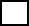 École, compagnie ou personne à rembourser pour déplacement 2Même que pour le déplacement 1 M. ou Mme.Prénom + Nom   Adresse complète, ville, code postal :Numéro de téléphone :Courriel : Déplacement 3 – S’il y a lieu Déplacement 3 – S’il y a lieu Mode de transport : Compagnie :Trajet :Aller                            Retour Type de remboursement :Document originaux inclus :Montant demandé : École, compagnie ou personne à rembourser pour déplacement 2 Même que pour le déplacement 1  École, compagnie ou personne à rembourser pour déplacement 2 Même que pour le déplacement 1  M. ou Mme.Prénom + nom  Adresse complète, ville, code postal :Numéro de téléphone :Courriel : 